ПРОЄКТ № 819 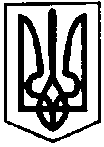 ПЕРВОЗВАНІВСЬКА СІЛЬСЬКА РАДАКРОПИВНИЦЬКОГО РАЙОНУ  КІРОВОГРАДСЬКОЇ ОБЛАСТІ___________ СЕСІЯ ВОСЬМОГО  СКЛИКАННЯРІШЕННЯвід  «__» __________ 20__ року                                                                              №с. ПервозванівкаПро затвердження звітупро виконання сільського бюджетуза січень – червень 2021 рокуВідповідно до ст. ст. 25, 26 Закону України “Про місцеве самоврядування в Україні”, ст. 80 Бюджетного кодексу України, сесія сільської радиВИРІШИЛА:1. Затвердити звіт про виконання сільського бюджету за січень – червень 2021 року, що додається:по доходах у сумі 48 176,1 тис. грн., у тому числі; по загальному фонду – 46 786,6 тис. грн., по спеціальному фонду – 1 389,5 тис. грн.; по видатках у сумі 50 448,1 тис. грн., у тому числі: по загальному фонду – 49 690,7 тис. грн., по спеціальному фонду – 3 058,9 тис. грн.Сільський голова                                                                        Прасковія МУДРАК